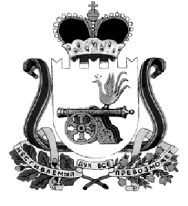 СОВЕТ ДЕПУТАТОВ Кардымовского городского поселения Кардымовского района Смоленской областиР Е Ш Е Н И Еот  20.10.2021                          № Ре-00019Рассмотрев представленный В соответствии с Федеральным законом от 06.10.2003 № 131-ФЗ «Об общих принципах организации местного самоуправления в Российской Федерации», Совет депутатов Кардымовского городского поселения Кардымовского района Смоленской областиР Е Ш И Л:1. Утвердить прилагаемый перечень объектов муниципальной собственности муниципального образования  «Кардымовский район» Смоленской области, предлагаемый к передаче в муниципальную собственность Кардымовского городского поселения Кардымовского района Смоленской области, согласно приложению к настоящему решению.2. Настоящее решение вступает в силу с момента его подписания.                                                                                          Приложение                                                             к решению Совета депутатов                                                           Кардымовского   городского  поселения                                                         Кардымовского района                                                         Смоленской области                                                                                 от 20.10.2021       № Ре-00019                                                       Переченьобъектов муниципальной собственности муниципального образования «Кардымовский район» Смоленской области, передаваемых  в муниципальную собственность Кардымовского городского поселения Кардымовского района Смоленской областиГлава муниципального образования Кардымовского городского поселения Кардымовского района Смоленской области                                         А.В. Голубых№ п/пНаименование объектаАдрес(местонахождения объекта)1.Нежилое здание: «Банно-коммунальный комплекс поселка Кардымово»П.Кардымово.      ул.Партизанская                  д.6